105學年度下學期 三年級自然科評分標準 《三下》【康軒版】期中考範圍：第一單元：種蔬菜               第二單元：百變的水期末考範圍：第三單元：認識天氣               第四單元：動物大會師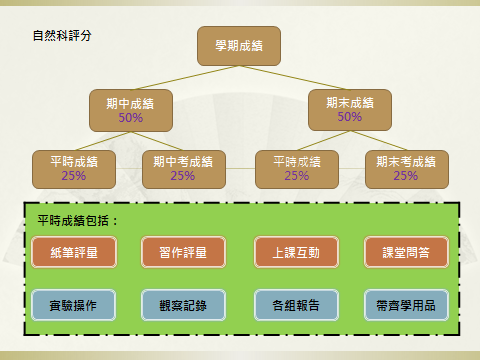 